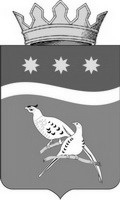 АДМИНИСТРАЦИЯ БЛАГОВЕЩЕНСКОГО РАЙОНААМУРСКОЙ ОБЛАСТИП О С Т А Н О В Л Е Н И Е19.10.2021                                                                                1108                                                                                                                                     г. БлаговещенскВ соответствии с Градостроительным кодексом Российской Федерации от 29.12.2004 № 190-ФЗ, Федеральным законом от 06.10.2003 №131-ФЗ «Об общих принципах организации местного самоуправления в Российской Федерации,  Уставом    Благовещенского   района,       Амурской       области, администрация  Благовещенского  района.     п о с т а н о в л я е т:          1. Назначить публичные слушания по проекту внесения изменений в Генеральный план муниципального образования Волковский сельсовет Благовещенского района Амурской области на 18.11.2021 года в 14:00 по адресу: Амурская область, Благовещенский район, с. Волково, ул. Центральная, 11.            2.Назначить публичные слушания по проекту  внесения  изменений  вГенеральный   план  муниципального образования Волковский сельсовет Благовещенского  района    Амурской области   на   18.11.2021   года в  15:00   по   адресу:     Амурская         область,   Благовещенский  район  с.Ровное ул.Центральная 49.          3.Установить срок проведения публичных слушаний со дня оповещения жителей муниципального образования об их проведении до дня опубликования заключения о результатах публичных слушаний в период с  18.11.2021 по 04.12.2021 года – 45 дня. О назначении публичных слушаний по проекту внесения изменений в Генеральный план муниципального образования Волковского сельсовета Благовещенского района Амурской области.                     4. Организацию и проведение публичных слушаний возложить на отдел архитектуры, градостроительства и дорожной деятельности администрации Благовещенского района.          5. Проект   решения   о внесения изменений в   Генеральный   план,    подлежат   размещению размещению          на      официальном          сайте                     администрации     Благовещенского     района    Амурской области. (https://blgraion.amurobl.ru/pages/deyatelnostblg/agdd/dokumenty-territorialnogo-planirovaniya/)6. Оповещение жителей муниципального образования об их проведении подлежат размещению на официальном сайте администрации Благовещенского района, а также на информационном стенде Волковского сельсовета, Благовещенского района, Амурской области.7. Настоящее постановление подлежит размещению на официальном сайте администрации Благовещенского района Амурской области и публикации в газете «Амурская земля и люди».8. Постановление вступает в силу со дня публикации.           9.Котроль возложить на первого заместителя главы администрации Благовещенского района С.А.Матвеева   Глава Благовещенского района                                                         Е.А.Седых«_____»__ВИЗЫ СОГЛАСОВАНИЯО назначении публичных слушаний по проекту внесения изменений в Генеральный план муниципального образования Волковского  сельсовета Благовещенского района Амурской областиПравовой отдел администрацииБлаговещенского района(должность)(подпись)(расшифровка подписи)(дата)Заместитель главы администрации Благовещенского районаД.В. Слепцов(должность)(подпись)(расшифровка подписи)(дата)Начальник отдела архитектуры градостроительства идорожной деятельности администрации Благовещенского районаВ.В. Умнов(должность)(подпись)(расшифровка подписи)(дата)Главный специалист отдела архитектуры градостроительства идорожной деятельности администрации Благовещенского районаИ.В. Слукина(должность)(подпись)(расшифровка подписи)(дата)